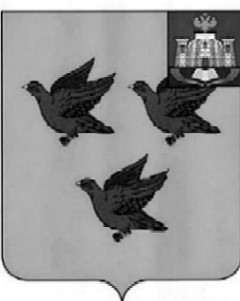 РОССИЙСКАЯ ФЕДЕРАЦИЯОРЛОВСКАЯ ОБЛАСТЬАДМИНИСТРАЦИЯ ГОРОДА ЛИВНЫПОСТАНОВЛЕНИЕ10 ноября 2023 г.                                                                                                     № 912            г. ЛивныОб утверждении Программы профилактики рисков причинения вреда (ущерба) охраняемым законом ценностям при осуществлении муниципального жилищного контроляна территории города ЛивныОрловской области на 2024 годВ соответствии с Жилищным кодексом Российской Федерации, статьей 44 Федерального закона от 31 июля 2020 года №248-ФЗ «О государственном контроле (надзоре) и муниципальном контроле в Российской Федерации», Федеральным законом от 06 октября 2003 года №131-ФЗ «Об общих принципах организации местного самоуправления в Российской Федерации», постановлением Правительства Российской Федерации от 25 июня 2021 года № 990 «Об утверждении Правил разработки и утверждения контрольными (надзорными) органами программы профилактики рисков причинения вреда (ущерба) охраняемым законом ценностям», решением Ливенского городского Совета народных депутатов от 28 октября 2021 года № 2/016-ГС «Об утверждении Положения о муниципальном жилищном контроле на территории города Ливны Орловской области» администрация города Ливны  п о с т а н о в л я е т:   	1. Утвердить Программу профилактики рисков причинения вреда (ущерба) охраняемым законом ценностям при осуществлении муниципального жилищного контроля на территории города Ливны Орловской области на 2024 год.2. Разместить настоящее постановление на официальном сайте администрации города Ливны в сети Интернет. 3. Контроль  за исполнением настоящего постановления возложить на            начальника управления жилищно-коммунального хозяйства администрации города Ливны.Глава  города                                                                                    С.А. ТрубицинПриложениек постановлению администрациигорода Ливны Орловской областиот 10 ноября 2023 г. №912Программа профилактики рисков причинения вреда (ущерба) охраняемым законом ценностям при осуществлении  муниципального жилищного контроля на территории города Ливны Орловской области на 2024 годРаздел 1. Анализ текущего состояния осуществления муниципального жилищного  контроля, описание текущего уровня развития профилактической деятельности контрольного органа, характеристика проблем, на решение которых направлена программа профилактики1. Муниципальный контроль – деятельность контрольных органов, направленная на предупреждение, выявление и пресечение нарушений обязательных требований, осуществляемая в пределах полномочий указанных органов посредством профилактики нарушений обязательных требований, оценки соблюдения гражданами и организациями обязательных требований, выявления их нарушений, принятия предусмотренных законодательством Российской Федерации мер по пресечению выявленных нарушений обязательных требований, устранению их последствий и (или) восстановлению правового положения, существовавшего до возникновения таких нарушений. 2. Предметом муниципального жилищного контроля на территории города Ливны Орловской области  является проверка соблюдения юридическими лицами, индивидуальными предпринимателями и гражданами (далее- контролируемое лицо) обязательных требований, указанных в п.п.1-11 части 1 статьи 20 Жилищного кодекса Российской Федерации, в отношении муниципального жилищного фонда (далее – обязательные требования). 3. Непосредственное осуществление муниципального жилищного контроля на территории города Ливны Орловской области  возлагается на отдел жилищно-коммунального  хозяйства управления жилищно-коммунального хозяйства администрации города (далее - контрольный орган) посредством выполнения следующих видов  контрольных мероприятий и контрольных действий в рамках указанных мероприятий: 1) инспекционный визит (посредством осмотра, опроса, истребования документов, которые в соответствии с обязательными требованиями должны находиться в месте нахождения (осуществления деятельности) контролируемого лица (его филиалов, представительств, обособленных структурных подразделений), получения письменных объяснений, инструментального обследования);2) рейдовый осмотр (посредством осмотра, опроса, получения письменных объяснений, истребования документов, инструментального обследования, испытания, экспертизы);3) документарная проверка (посредством получения письменных объяснений, истребования документов, экспертизы);4) выездная проверка (посредством осмотра, опроса, получения письменных объяснений, истребования документов, инструментального обследования, испытания, экспертизы);5) наблюдение за соблюдением обязательных требований (посредством сбора и анализа данных об объектах муниципального жилищного контроля, в том числе данных, которые поступают в ходе межведомственного информационного взаимодействия, предоставляются контролируемыми лицами в рамках исполнения обязательных требований, а также данных, содержащихся в государственных и муниципальных информационных системах, данных из сети «Интернет», иных общедоступных данных, а также данных полученных с использованием работающих в автоматическом режиме технических средств фиксации правонарушений, имеющих функции фото- и киносъемки, видеозаписи);6) выездное обследование (посредством осмотра, инструментального обследования (с применением видеозаписи), испытания, экспертизы).4. Положением о муниципальном жилищном контроле на территории  города Ливны Орловской области, утвержденным решением Ливенского городского Совета народных депутатов от 28 октября  2021 года  2/015-ГС, муниципальный жилищный контроль осуществляется без проведения плановых контрольных мероприятий. 5. В связи с ограничениями, установленными постановлением Правительства РФ от 10.03.2022 № 336 «Об особенностях организации и осуществления государственного контроля (надзора), муниципального контроля» в 2023 году контрольные мероприятия на территории города Ливны Орловской области не проводились.6. В 2023 году в соответствии с планом мероприятий по профилактике нарушений законодательства в сфере муниципального жилищного контроля на территории города Ливны осуществлялись следующие мероприятия: консультирование – 9 раз, профилактический визит - 9 раз, информирование, в рамках которого на официальном сайте администрации города Ливны в информационно-телекоммуникационной сети «Интернет» обеспечено размещение информации в отношении проведения муниципального жилищного контроля на территории города Ливны Орловской области.Наиболее актуальные проблемы, по которым проводились профилактические мероприятия в 2023 году – содержание и текущий ремонт общего имущества многоквартирных домов.Раздел 2. Цели и задачи реализации программы профилактики8. Основными целями программы профилактики являются:1) стимулирование добросовестного соблюдения обязательных требований всеми контролируемыми лицами; устранение условий, причин и факторов, способных привести к нарушениям обязательных требований и (или) причинению вреда (ущерба) охраняемым законом ценностям; 3) создание условий для доведения обязательных требований до контролируемых лиц, повышение информированности о способах их соблюдения.9. Проведение профилактических мероприятий программы профилактики направлено на решение следующих задач:1) укрепление системы профилактики нарушений рисков причинения вреда (ущерба) охраняемым законом ценностям;2) оценка возможной угрозы причинения, либо причинения вреда жизни, здоровью граждан, выработка и реализация профилактических мер, способствующих ее снижению;3) выявление факторов угрозы причинения вреда жизни, здоровью граждан, причин и условий, способствующих нарушению обязательных требований, определение способов устранения или снижения угрозы причинения вреда (ущерба).Раздел 3. Перечень профилактических мероприятий, сроки (периодичность) их проведенияРаздел 4. Показатели результативности и эффективности программы профилактики10. Оценка результативности и эффективности программы профилактики осуществляется по годам в течение всего срока реализации Программы профилактики и (при необходимости) после ее реализации.В разделе дается описание поддающихся количественной оценке ожидаемых результатов реализации Программы профилактики, включая как непосредственные результаты (реализованные мероприятия и их итоги), так и конечные результаты (социальный и экономический эффект от реализованных мероприятий).Показатели по профилактическим мероприятиям в форме информирования, консультирования, выдачи предостережения и профилактического визита:№ п/п Наименование мероприятияСрок исполненияСтруктурное подразделение контролирующего органа, ответственное за реализациюСтруктурное подразделение контролирующего органа, ответственное за реализацию1.ИнформированиепостоянноОтдел ЖКХ управления жилищно-коммунального хозяйства администрации города Ливны.Отдел ЖКХ управления жилищно-коммунального хозяйства администрации города Ливны.Размещение сведений, касающихся осуществления муниципального жилищного  контроля за исполнением   на официальном сайте администрации города Ливны в информационно-телекоммуникационной сети «Интернет» и средствах массовой информации:1) тексты нормативных правовых актов, регулирующих осуществление муниципального жилищного  контроля ,2) сведения об изменениях, внесенных в нормативные правовые акты, регулирующие осуществление муниципального жилищного контроля. 3) перечень нормативных правовых актов с указанием структурных единиц этих актов, содержащих обязательные требования, оценка соблюдения которых является предметом контроля, а также информацию о мерах ответственности, применяемых при нарушении обязательных требований, с текстами в действующей редакции;4) руководства по соблюдению обязательных требований, разработанные и утвержденные в соответствии с Федеральным законом «Об обязательных требованиях в Российской Федерации»;5) перечень объектов контроля;6) исчерпывающий перечень сведений, которые могут запрашиваться контрольным органом у контролируемого лица;7) сведения о способах получения консультаций по вопросам соблюдения обязательных требований.постоянноОтдел ЖКХ управления жилищно-коммунального хозяйства администрации города Ливны.Отдел ЖКХ управления жилищно-коммунального хозяйства администрации города Ливны.2.Объявление предостереженияпри наличии у должностного лица сведений о готовящихся нарушениях обязательных требований или признаках нарушений обязательных требований Отдел ЖКХ управления жилищно-коммунального хозяйства администрации города Ливны.Отдел ЖКХ управления жилищно-коммунального хозяйства администрации города Ливны.2.при наличии у должностного лица сведений о готовящихся нарушениях обязательных требований или признаках нарушений обязательных требований Отдел ЖКХ управления жилищно-коммунального хозяйства администрации города Ливны.Отдел ЖКХ управления жилищно-коммунального хозяйства администрации города Ливны.3. Консультированиепри поступлении обращения от контролируемого лица по вопросам, связанным с организацией и осуществле-нием муниципаль-ного  жилищного контроляОтдел ЖКХ управления жилищно-коммунального хозяйства администрации города Ливны.Отдел ЖКХ управления жилищно-коммунального хозяйства администрации города Ливны.Осуществляется должностным лицом уполномоченного органа:по телефону;на личном приеме;посредством письменного ответапри поступлении обращения от контролируемого лица по вопросам, связанным с организацией и осуществле-нием муниципаль-ного  жилищного контроляОтдел ЖКХ управления жилищно-коммунального хозяйства администрации города Ливны.Отдел ЖКХ управления жилищно-коммунального хозяйства администрации города Ливны.4Профилактический визитне чаще 1 раза в квартал в отношении одного контроли-руемого лицаОтдел ЖКХ управления жилищно-коммунального хозяйства администрации города Ливны.4Осуществляется должностным лицом уполномоченного органа в форме профилактической беседы по месту осуществления деятельности контролируемого лица , либо путем использования видео-конференц-связи.не чаще 1 раза в квартал в отношении одного контроли-руемого лицаОтдел ЖКХ управления жилищно-коммунального хозяйства администрации города Ливны.№ п/пНаименование показателяВеличина1.Полнота информации, размещенной на официальном сайте администрации города Ливны в информационно-телекоммуникационной сети «Интернет» в соответствии с частью 3 статьи 46 Федерального закона от 31 июля . № 248-ФЗ «О государственном контроле (надзоре) и муниципальном контроле в Российской Федерации»100%2.Удовлетворенность контролируемых лиц и их представителей консультированием контрольного  органа100% от числа обратившихся3.Количество проведенных профилактических мероприятийне менее 2 мероприятий, проведенных контрольным органом